Ennakkokysymykset markkinavuoropuheluun osallistujilleYrityksen nimi:Yhteyshenkilö:Yhteystiedot (sähköposti ja puh):Biojätteen erilliskeräys pientaloilta, pinta-astiat (Lohjan ja Vihdin Nummelan taajamat)Kysymys 1.Urakan kesto3 vuotta vai 5 vuotta? (3 vuoden tapauksessa integroitaisiin osaksi isompaa nykyistä biourakkaa kts. alla, ”ua2pohjoinen”)Vastaus:**Kysymys 2. Urakka-alueUrakkamalli: Muodostaako Lohja ja Nummela 1 vai 2 urakkaa (voi tarjota kumpaakin tai yhtä)Vastaus :Punaisella Lohjan (vasen) ja Vihdin Nummelan (oikea) taajama-alueet. Sinisellä Munkkaan jäteasema (kuormanpurku).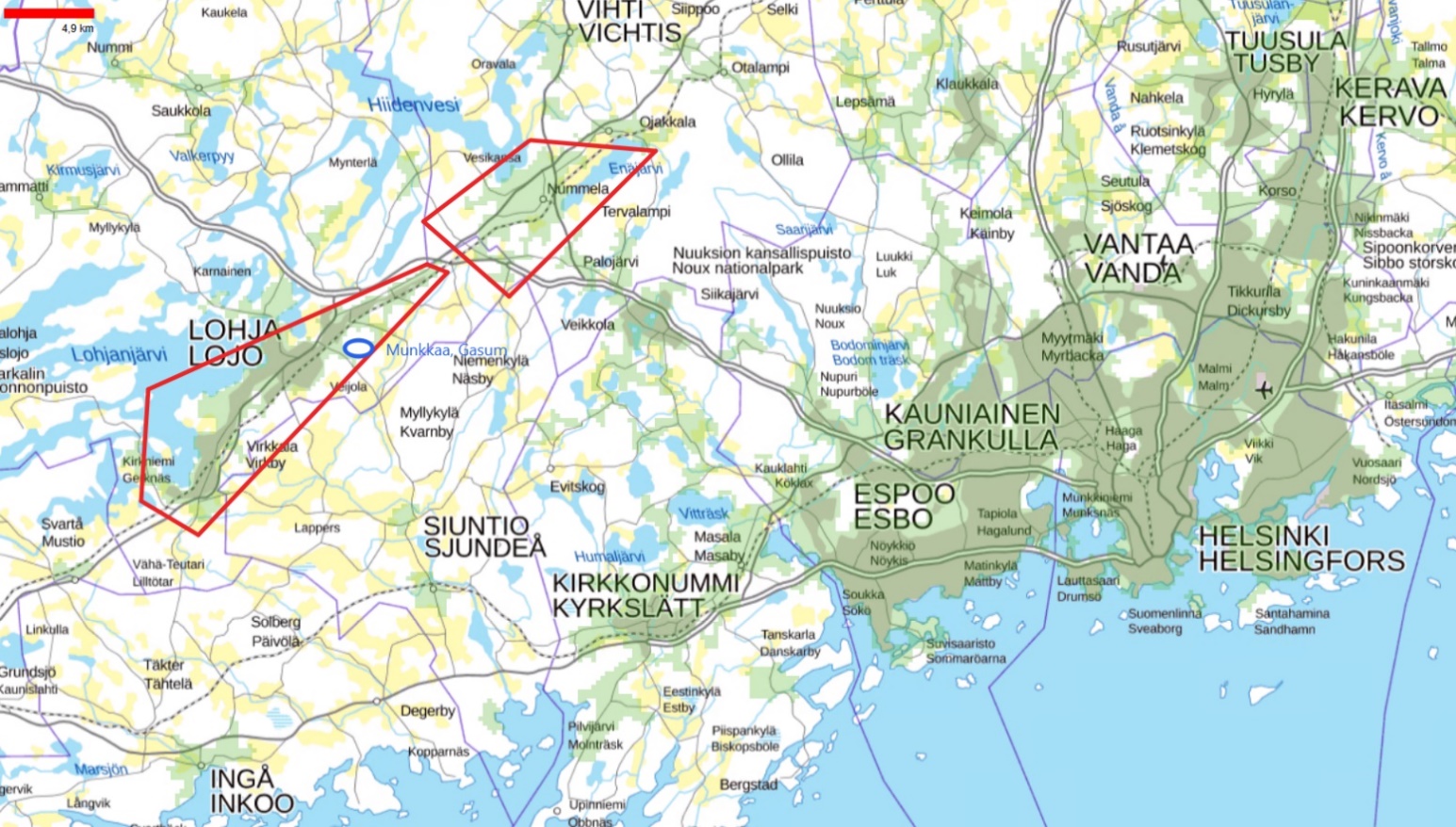 Biojätekeräyksen piiriin pientaloista ne, jotka eivät kompostoi (arvio n.60%)Lohja: pientaloja ~5800  (keräykseen ~3500)	Nummela: pientaloja ~1700 (keräykseen ~1000)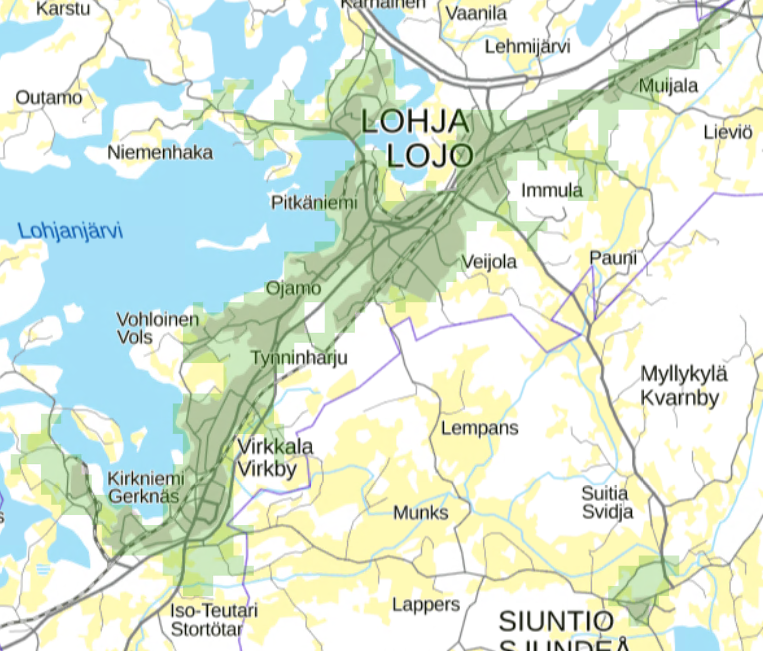 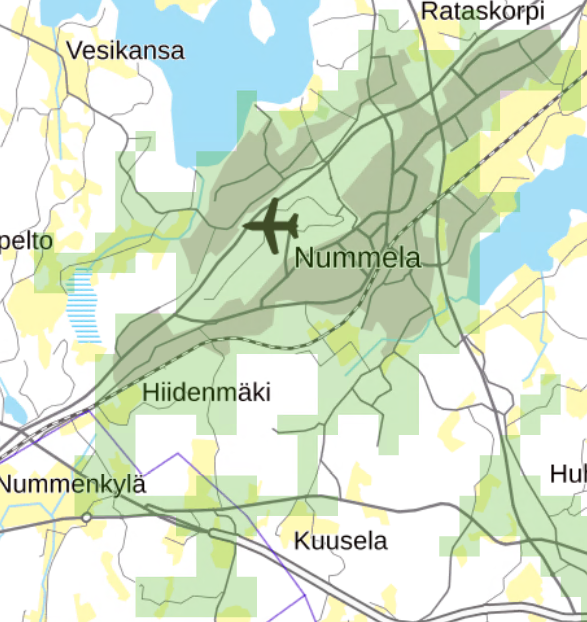 Nykyinen pohjoinen biojäteurakka (21 ua2): ~1500 kiinteistöä (1500 pinta-astiaa ja 150 syväkeräysastiaa)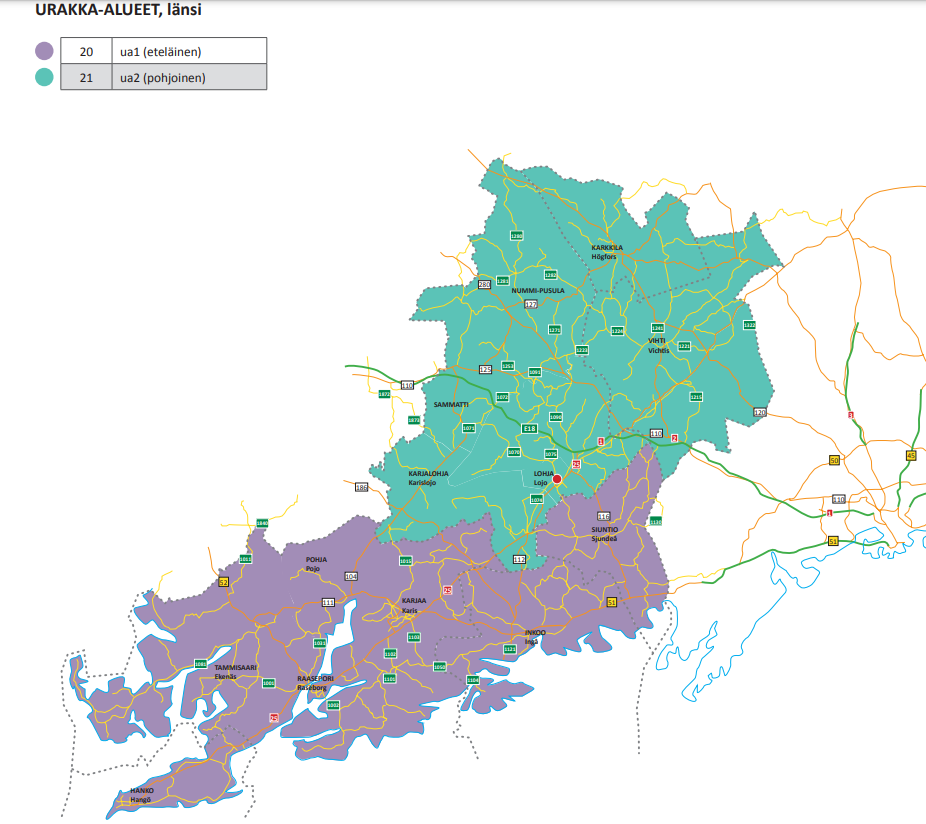 